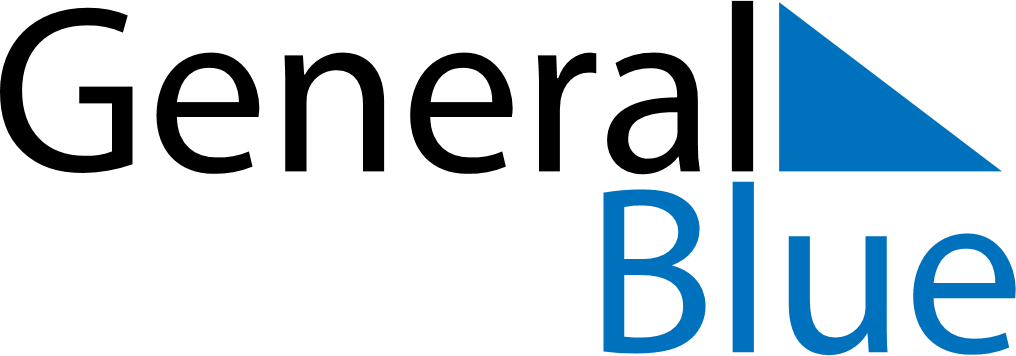 Q3 2020 CalendarParaguayQ3 2020 CalendarParaguayQ3 2020 CalendarParaguayQ3 2020 CalendarParaguayQ3 2020 CalendarParaguayQ3 2020 CalendarParaguayQ3 2020 CalendarParaguayJuly 2020July 2020July 2020July 2020July 2020July 2020July 2020July 2020July 2020SUNMONMONTUEWEDTHUFRISAT123456678910111213131415161718192020212223242526272728293031August 2020August 2020August 2020August 2020August 2020August 2020August 2020August 2020August 2020SUNMONMONTUEWEDTHUFRISAT12334567891010111213141516171718192021222324242526272829303131September 2020September 2020September 2020September 2020September 2020September 2020September 2020September 2020September 2020SUNMONMONTUEWEDTHUFRISAT1234567789101112131414151617181920212122232425262728282930Aug 15: AssumptionSep 29: Boqueron Battle Victory Day